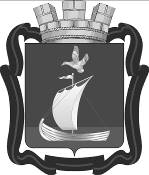 СОВЕТ ДЕПУТАТОВГОРОДСКОГО ПОСЕЛЕНИЯ КАНДАЛАКШАКАНДАЛАКШКОГО МУНИЦИПАЛЬНОГО РАЙОНАПЯТОГО СОЗЫВАР Е Ш Е Н И Е от 12 мая 2022 года                                                                                                               № 250Об утверждении перечня имущества, предлагаемого к передаче из федеральной собственности в собственность муниципального образования городское поселение Кандалакша Кандалакшского муниципального района В соответствии со статьями 209, 215 Гражданского кодекса Российской Федерации, руководствуясь Федеральным законом от 06.10.2003 № 131-ФЗ «Об общих принципах организации местного самоуправления в Российской Федерации», Уставом муниципального образования городское поселение Кандалакша Кандалакшского муниципального района, Положением о муниципальной казне муниципального образования городское поселение Кандалакша Кандалакшского района, утвержденного решением Совета депутатов городского поселения Кандалакша Кандалакшского района от 26.02.2016 № 122, в связи с обращением Межрегионального территориального управления Федерального агентства по управлению государственным имуществом в Мурманской области и Республике Карелия,Совет депутатовгородского поселения КандалакшаКандалакшского муниципального районарешил:Утвердить перечень имущества, предлагаемого к передаче из федеральной собственности в собственность муниципального образования городское поселение Кандалакша Кандалакшского муниципального района (прилагается).Глава муниципального образования 		                     	                     Е.В. КовальчукПриложение № 1утвержден решением Совета депутатовгородское поселение КандалакшаКандалакшского муниципального районаот «12» мая 2022 г.Перечень имущества, предлагаемого к передаче из федеральной собственности в собственность муниципального образования городское поселение Кандалакша Кандалакшского муниципального района№п.п.Полное наименование организацииЮридический адрес, ИНН организацииНаименование имуществаАдрес места нахождения имуществаИндивидуализирующие характеристики имущества123456Недвижимое имуществоНедвижимое имуществоНедвижимое имуществоНедвижимое имуществоНедвижимое имуществоНедвижимое имущество1Федеральное государственное бюджетное учреждение «Главное бассейновое управление по рыболовству и сохранению водных биологических ресурсов»183038, г. Мурманск, ул. Коминтерна, д. 7, ИНН 7708044880Воздушная ЛЭПМурманская обл., г. Кандалакша, ул. РыбоводнаяПротяженность 402 п.м, кадастровый номер 51:18:0000000:652, кадастровая стоимость 167 151,6 руб.балансовая стоимость 33 292,00 руб.